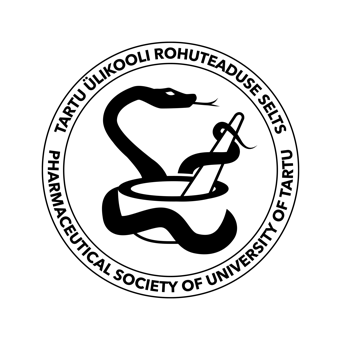 Tartu Ülikooli Rohuteaduse Selts Pharmaceutical Society of University of Tartu          Tartu Ülikooli Rohuteaduse Seltsi laekurileTÜRSi projekti rahastuse avaldus	kuupäev: …………………….Nr. ..............................................AVALDUSTaotlen TÜRSilt rahalist toetust oma projekti jaoks summas:1. Summa: …………………………………………………………2. Nimi/konto nr: ……………………………………………….Raha kasutamise eesmärk/projekt: ……………………………………………………………................................................................................................…………………………………………………………………………………………………...............................................................................................................................................................................................................................……………………………………………………/nimi, allkiri/.................................../kinnituse kuupäev/ (täidab laekur)...................................          /laekuri allkiri/	Registrikood: 80087713Nooruse 1Tartu 50411Email: laekur@tyrs.eeEmail: tyrs@tyrs.eewww.tyrs.eeA/a EE227700771003811965AS LHV PankSWIFT kood: LHVBEE22